                        ADP.2301.81.2021                                                                                                                                                                                                                                                                                                                                        Załącznik nr 1 do SWZOpis przedmiotu zamówieniaPrzedmiotem zamówienia jest dostawa tabliczek informacyjnych z kodem QR oraz opisem w alfabecie Braille’a  w celu wykonania oznaczenia drzwi w instytutach, wydziałach i filiach UJK w Kielcach.Zamówienie obejmuje: wykonanie, dostarczenie i montaż  2000 sztuk tabliczek informacyjnych z kodem QR oraz opisem w alfabecie Braille’a. Bazę danych do wygenerowania unikalnych kodów QR oraz opisy pomieszczeń przedstawiono w załączniku nr 1a do SWZ. Wykaz obiektów do montażu tabliczek przedstawiono w załączniku  nr 1b do SWZ.Specyfikacja techniczna:Tabliczki matowe w łącznej ilości 2000 sztuk, o wymiarach 100 mm x 60 mm x 0,5 mm - 0,6mm, wykonane 
z aluminium w kolorze złotym w ilości 542 szt. oraz ze stali nierdzewnej typu 304/304L) w kolorze  srebrnym  w ilości 1458 szt. Wszystkie krawędzie tabliczek szlifowane, zaokrąglone (promień 5 mm) oraz „zatępione” wszelkie krawędzie. Na odwrocie mocna taśma klejąca umożliwiająca montaż tabliczki na ścianie, drewnie, metalu, szkle lub pleksi.Na przodzie tabliczki widnieć powinien unikalny dla każdej z tabliczek:Kod QR w kolorze czarnym tło przeźroczyste;Opis pomieszczenia w alfabecie Braille’a, pismo przetłaczane, wymiary pisma zgodne ze standardem Marburg medium;Opis pomieszczenia czcionką Arial w kolorze czarnym;Tekst dla osób widzących grawerowany laserowo.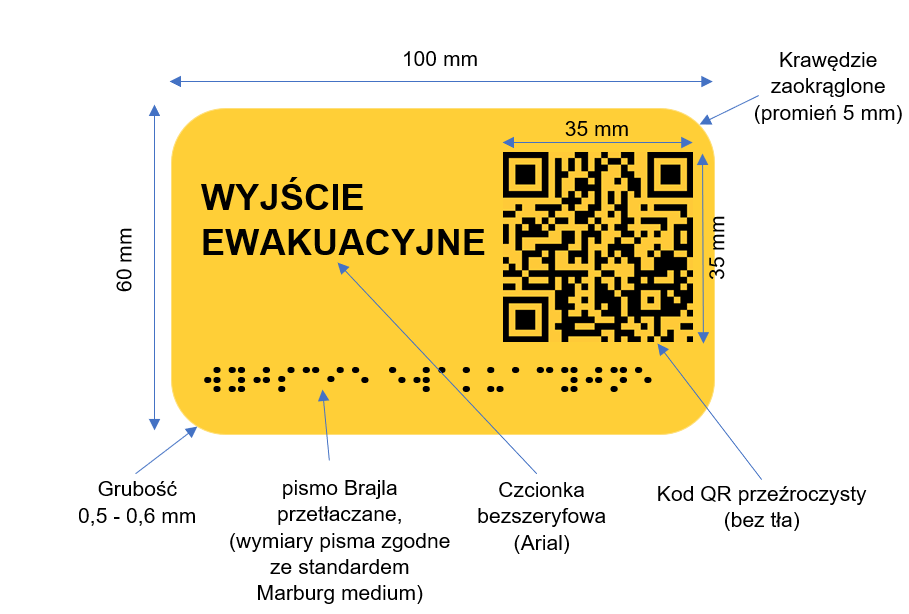                         Termin realizacji zamówienia: 90 dni kalendarzowych od daty zawarcia umowy.                        Okres gwarancji i rękojmi na przedmiot zamówienia: minimum 24 miesiące.                        Wybrany do realizacji zamówienia  Wykonawca przedstawi Zamawiającemu do akceptacji  pierwszą wykonaną tabliczkę,      
                        Zamawiający ma 2 dni  robocze na zatwierdzenie tabliczki lub wniesienie uwag. Wykonawca przystępuje do dalszej realizacji  
                        zamówienia  po zatwierdzeniu przez  Zamawiającego przedłożonej do akceptacji tabliczki.